GRADIENT OF A LINEPearson Edexcel - Thursday 4 June 2020 - Paper 2 (Calculator) Foundation Tier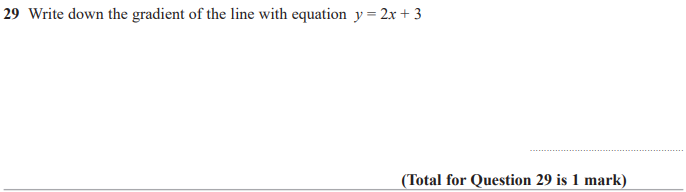 Pearson Edexcel - Thursday 8 November 2018 - Paper 2 (Calculator) Foundation Tier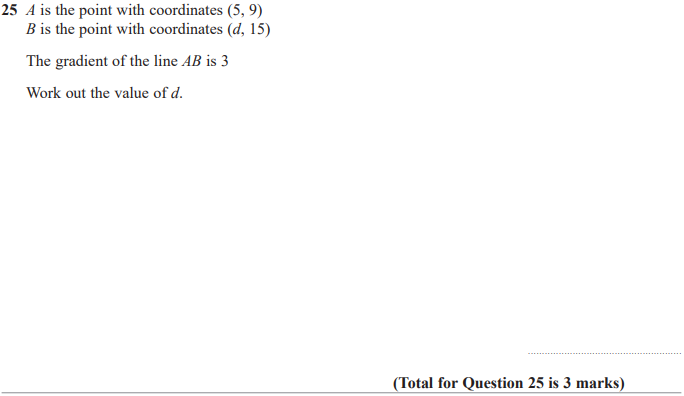 OCR Thursday 07 November 2019- Morning (Non-Calculator) Foundation Tier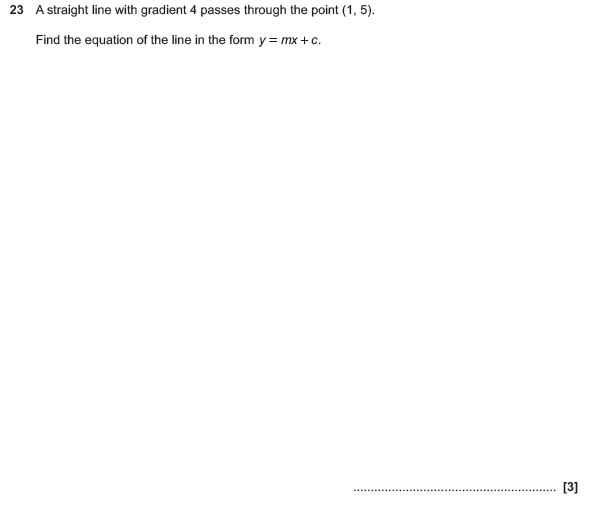 OCR Wednesday 8 November 2017– Morning (Calculator) Foundation Tier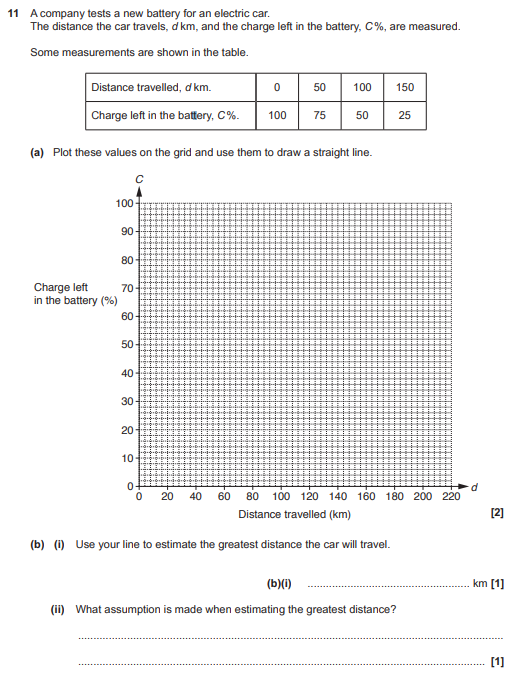 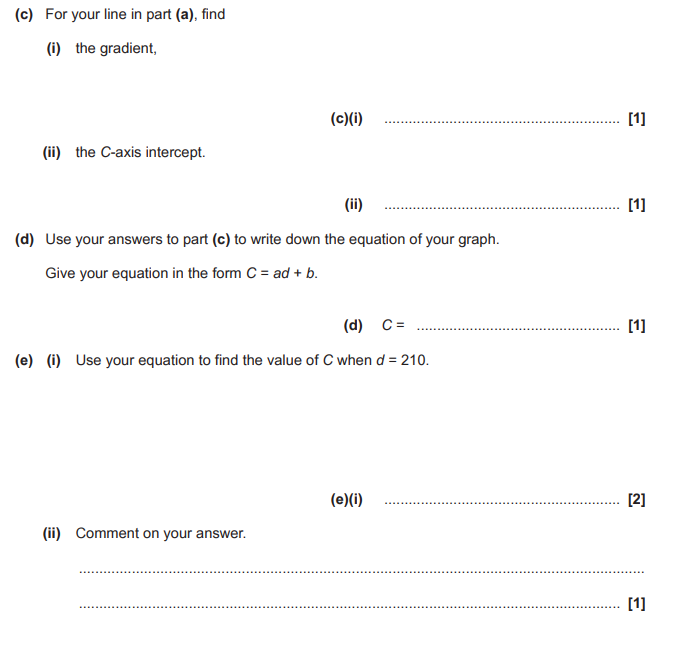 AQA Thursday 4 June 2020 – Morning (Calculator) Foundation Tier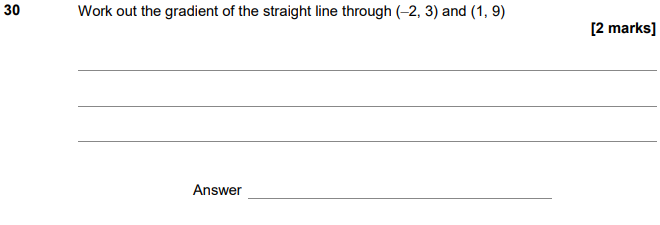 